Zaproszenie do składania wniosków na dofinansowanie ze środków Europejskiego Funduszu Rozwoju Regionalnego (EFRR) dla Funduszu Małych Projektów                                                                                           w ramach  Programu Współpracy INTERREG VA Brandenburgia – Polska 2014-2020                                                                                                             w ramach celu „Europejska Współpraca Terytorialna”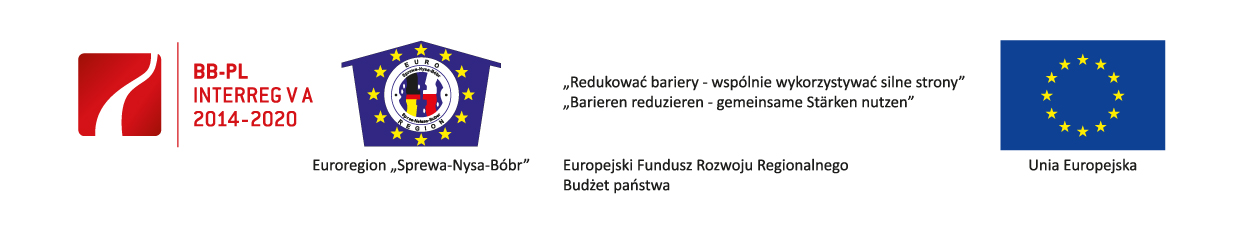 Stowarzyszenie Gmin Rzeczypospolitej Polskiej Euroregion „Sprewa-Nysa-Bóbr"                                        ogłasza nabór projektów w terminie od 28.11.2016r.  do 20.01.2017r. o charakterze transgranicznym realizowanych we współpracy z partnerem niemieckim zgodnie z:                                                                                                                                                                              Osią Priorytetową IV. – Integracja mieszkańców i współpraca administracji                                                               Celem szczegółowym 6 – Wzmocnienie transgranicznej współpracy instytucji i obywateli we wszystkich aspektach życia publicznegoNabór skierowany jest dla projektów, których punkt kulminacyjny odbędzie się do 30.06.2017r. Kwota przeznaczona na dofinasowanie projektów w ramach naboru wynosi 750.000,00 EUR środków EFRR.Dofinasowanie z EFRR wynosi do 85% wartości wydatków kwalifikowalnych projektu.                              Wysokość dofinansowania projektu:        -  maks. 15.000 EUR         - maks. 25.000 EUR dla projektów, które mają szczególne znaczenie dla współpracy polsko-niemieckiej. Budżet całkowity małego projektu nie może przekroczyć kwoty 35.000 EUR, co oznacza, że nie będą finansowane duże wydarzenia, których całkowite koszty przekraczają 35.000 EUR.Euroregion „Sprewa-Nysa-Bóbr” będzie starał się o pozyskanie dla każdego beneficjenta środków           z budżetu państwa w wysokości 5% kosztów kwalifikowalnych.Realizacja projektów w dziedzinach: kultura i dziedzictwo kulturowe, sport, turystyka, oświata                        i kształcenie, opieka zdrowotna i sprawy socjalne, gospodarka i nauka, ochrona środowiska i ekologia, współpraca administracji publicznej, energia i ochrona środowiska.Uprawnieni beneficjenci:jednostki samorządu terytorialnego / komunalnego (województwo, powiaty, gminy, miasta), ich zrzeszenia, związki i instytucje im podległe europejskie ugrupowania współpracy terytorialnej organy administracji rządowej / landowej i instytucje im podległe zarządzający i administrujący wielkoprzestrzennymi obszarami chronionymi takimi jak parki narodowe, przyrodnicze i krajobrazowe oraz rezerwaty biosfery państwowe gospodarstwa leśne i ich jednostki organizacyjne euroregiony podmioty prowadzące placówki edukacyjne, kształcenia zawodowego i dokształcania instytucje aktywizacji gospodarczej / placówki wspierające rozwój przedsiębiorczości i innowacyjność, np. izby placówki naukowe instytucje kultury instytucje sportowe podmioty lecznicze działające w publicznym systemie ochrony zdrowia i jednostki systemu ratownictwa medycznego osoby prawne pożytku publicznego, np. fundacje, stowarzyszenia organizacje pozarządowe, np. związki zawodowe, organizacje ochrony środowiska i zajmujące się sprawami społecznymi Z kręgu beneficjentów nie wyklucza się tych większych przedsiębiorstw, które prowadzą działalność np. w obszarze publicznej opieki zdrowotnej lub publiczne przedsiębiorstwa transportowe, czy też działających w innych obszarach usług publicznych. Z uwagi na publiczny charakter takiego przedsiębiorstwa, sektor publiczny powinien posiadać w nim więcej niż 50% nominalnego kapitału lub prawa głosu. W każdym przypadku należy przestrzegać przepisów pomocy publicznej UE.Co do zasady wnioskodawca powinien pochodzić z: powiatów: krośnieńskiego, nowosolskiego, świebodzińskiego, zielonogórskiego, żagańskiego, żarskiego, wschowskiego, miasta Zielona Góra, gmin: Cybinka,  Torzym,  Zbąszyń.Wnioski muszą być składane przed rozpoczęciem małego projektu. Mały projekt może się rozpocząć najwcześniej w dniu zarejestrowania wniosku, jednak do momentu podpisania umowy, projekt realizowany jest na własne ryzyko wnioskodawcy. Szczegółowe uregulowania dotyczące procedur, zasad dofinasowania oraz niezbędne dokumenty dostępne są na stronie internetowej Euroregionu: www.euroregion-snb.pl.                       Wnioski należy składać w wersji papierowej do biura Euroregionu pod adresem:                                                                 Stowarzyszenie Gmin Rzeczypospolitej Polskiej                                                                                                  Euroregion „Sprewa-Nysa-Bóbr"ul. Piastowska 1866-620 GubinMożliwe jest finasowanie operacji, których realizacja rozpoczęła się od 01.02.2016r., pod warunkiem, iż realizacja operacji nie została zakończona przed datą złożenia wniosku. W tym przypadku realizacja operacji do momentu podpisania umowy odbywa się na własne ryzyko wnioskodawcy.                             